Вариант 1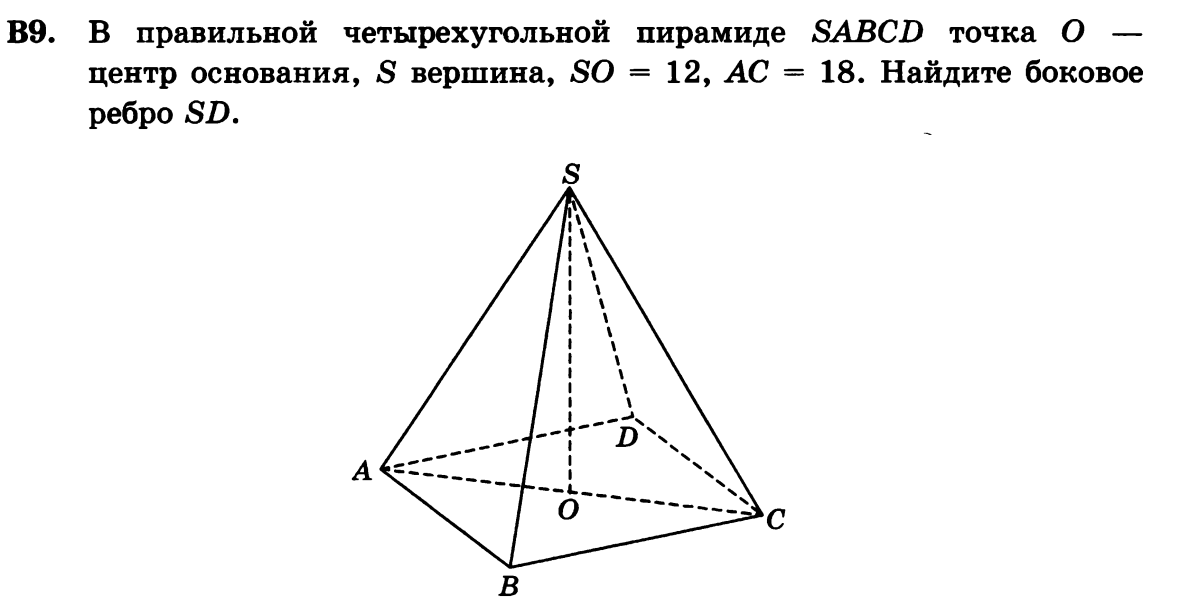 __________________________________________________________________________________________________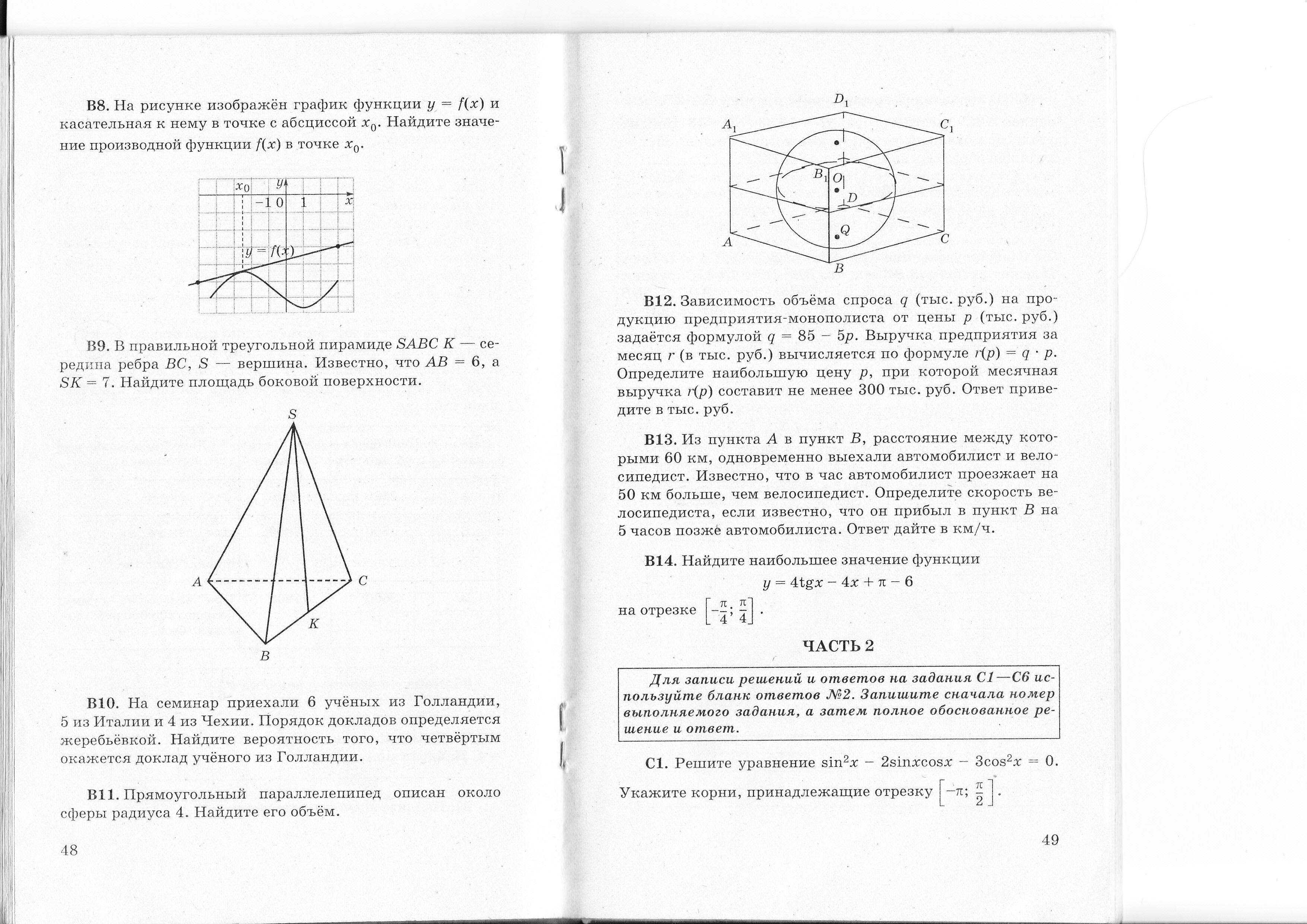 Вариант 2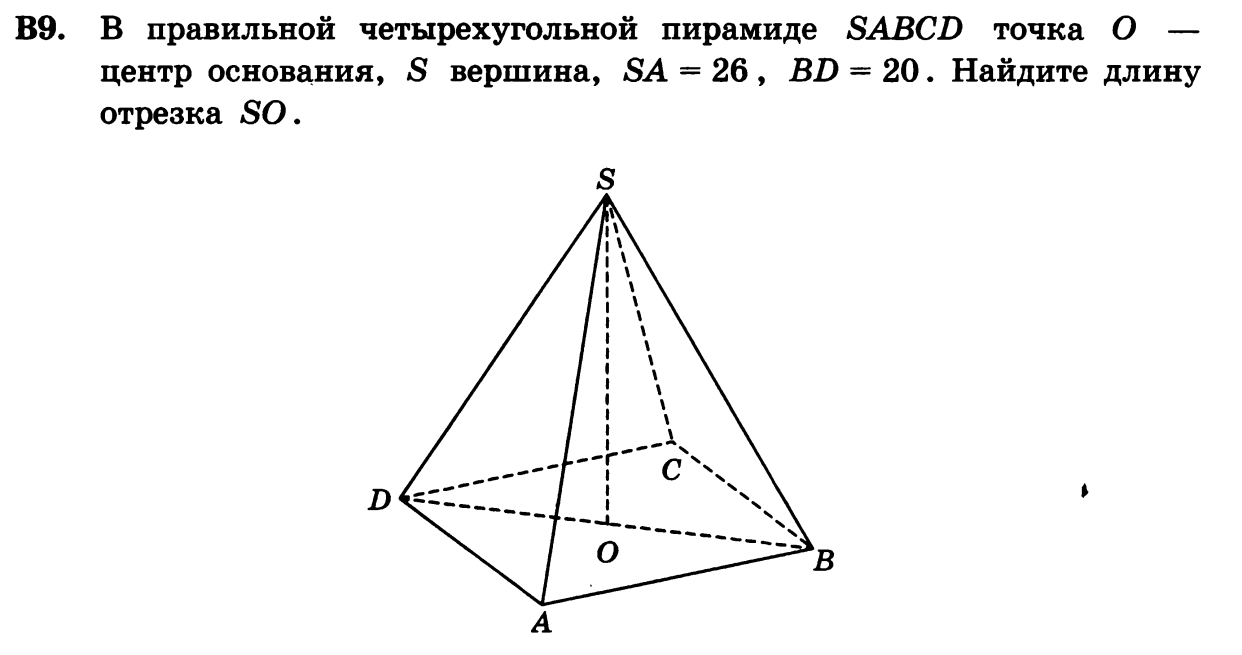 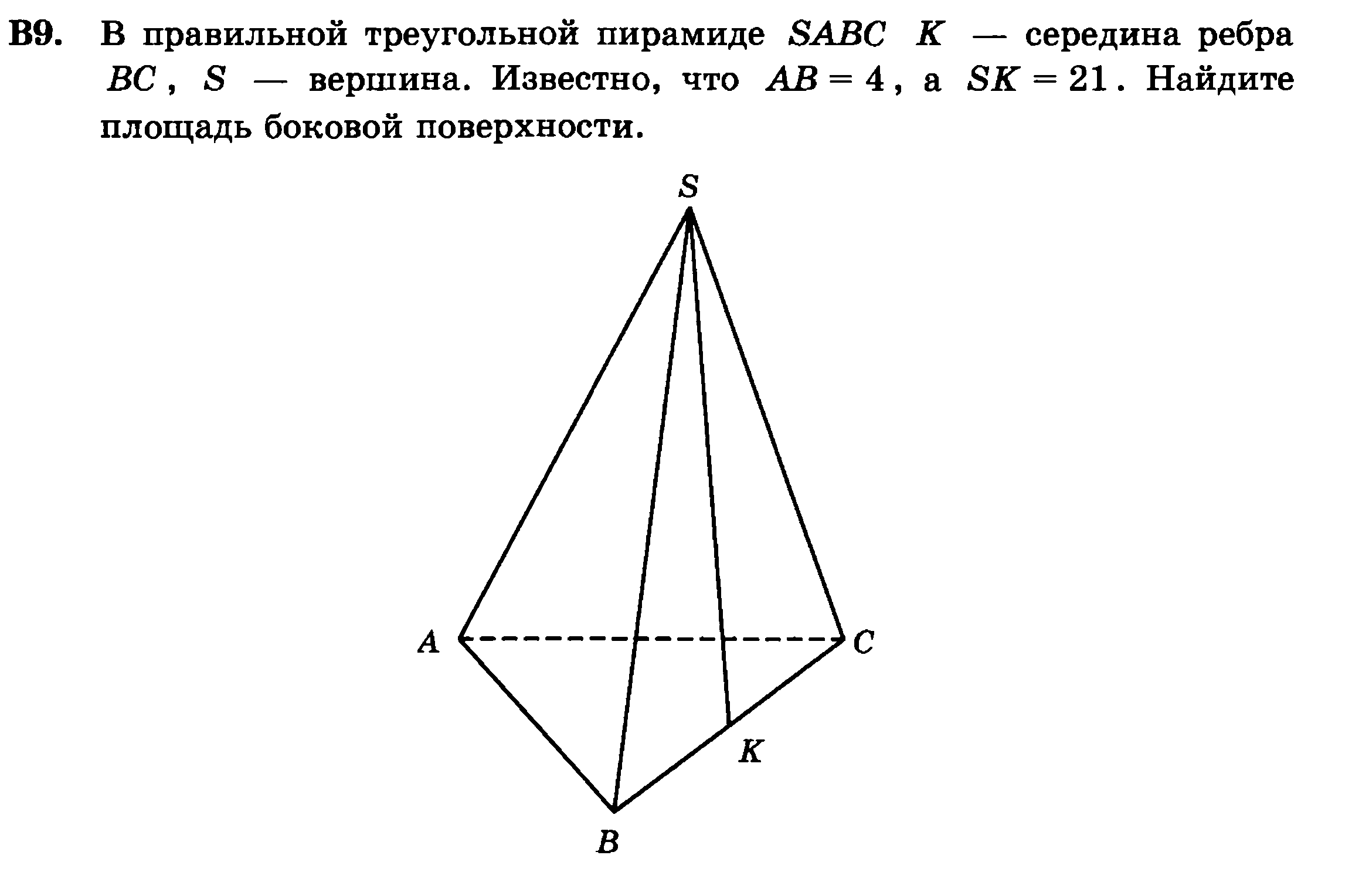 _______________________________________________________________________________________________________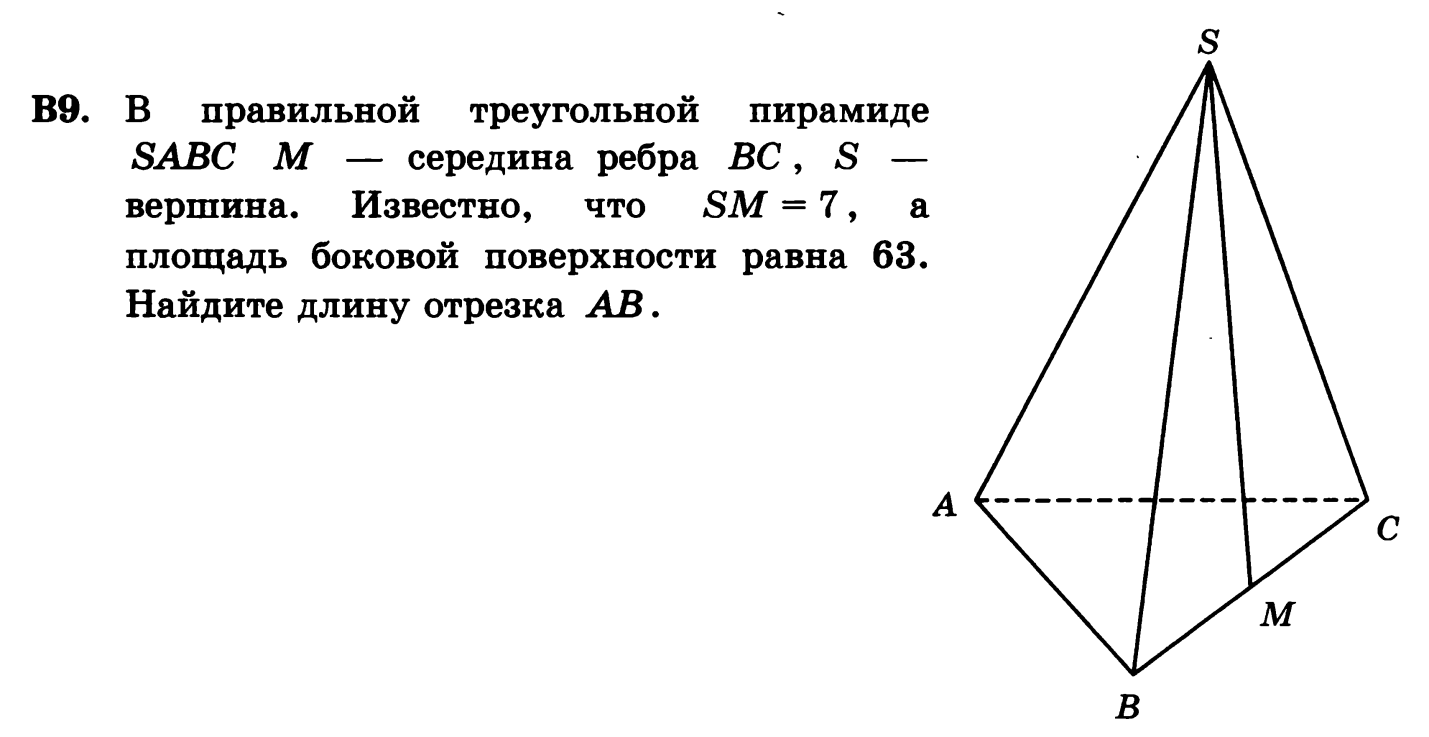 